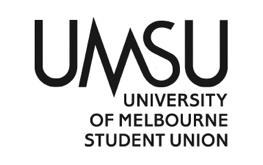   University of Melbourne Student UnionMeeting of the Burnley Students CommitteeMinutesFriday, 22, February, 2023, 4 pmMeeting #3Location: Burnley Conference Room MB26 and zoom https://unimelb.zoom.us/j/88227060178?pwd=bk0yR2lLNEpFNldySWtzeGIxMTB4dz09Meeting opened at 4pmElection of ChairMotion 1: That Claire Kenefick be elected as ChairMover:	 		Katherine			Seconded: RhysCARRIEDAcknowledgement of Indigenous CustodiansAcknowledged.AttendanceIn attendance: Rhys Browning, Claire Kenefik, Katherine HorsfallApologies: Kaitlyn Hammond, Lavinia ChuApologiesMotion 2: To accept the leave requestsMover:		Katherine		Seconded: RhysCARRIED/FAILED CarriedProxiesNoneMembershipAdoption of Agenda	Motion 3: To adopt the Agenda as presented.Mover:		Katherine				Seconded: ClaireCARRIED/FAILED CarriedConfirmation of Previous Minutes			2.1 Minutes #2	Motion #4: To accept the previous minutes as a true and accurate record of meeting #1. Mover: 		Rhys			Seconded: KatherineCARRIED/FAILED CarriedConflicts of Interest Declaration NoneMatters Arising from the Minutes NoneCorrespondence NoneOffice Bearer Reports Motion #5: To accept the Office Bearer Reports Mover: 		Rhys			Seconded: KatherineCARRIED/FAILED CarriedOther ReportsOperational Business (Motions on Notice)Motion #1. To establish a weekly list of supplies for the Student Amenities Building budget line 3352 (General Supplies)Almond/Soy MilkAll the teasCereals/Muesli BarsSeasonal FruitBackup supplies to be kept in UMSU office with UMSU members to stock up student suppliesMover: 		Rhys			Seconded: KatherineCARRIED/FAILED CarriedMotion #2: Discuss the proposition to buy a hanging garden for the courtyard area outside the Student Amenities Building. Potential to receive a discount through Claire Farrell. Mover: 		Katherine		Seconded: RhysCARRIED Motion #7a: Rhys to get a quote and to explore whether installation of the garden could be a student activity. Mover: 		Katherine		Seconded: RhysCARRIEDMotion #3: Discuss the potential for collaboration with the Burnley Campus Postgraduate Group (BCPG) on events and activities for students. BCPG ideas to be bought to Burnley and BCPG to advertise BSA eventsWelcome barbeque 3rd of March to be organised by BCPG and will send notice to BSA membersMover: 		Katherine			Seconded: RhysCARRIED/FAILED CarriedGeneral Business (Motions on Notice) Other Business (Motions without Notice)Motion 4:Mover: 		Katherine			Seconded: RhysClaire to attend First Semester Orientation to alert new students to the activities of the committeeCARRIED/FAILED Carried. Motion 5:Mover: 		Katherine			Seconded: RhysQuote to be obtained for a new dishwasher for SAB and a microwave and discussed at the next meetingCARRIED/FAILED Carried. Motion 6:Mover: 		Katherine			Seconded: RhysOrganise a Burnley Summerfest Taco (or other fun food truck) Tuesday, 14th March, 4-6 pm after Plants in the Landscape core subject. Budget to be approved at next meetingCARRIED/FAILED Carried. Motion 7:Mover: 		Katherine			Seconded: RhysTo pass $400 from budget line 3231 – Promotion Expenses (General) for raffle prizes for the Summerfest taco Tuesday (eg. an esky, an akubra, a pair of falcos ($91), and a pair of gaiters etc).CARRIED/FAILED Carried. Motion 8:Mover: 		Katherine			Seconded: RhysTo pass $500 from budget line 3774 – Subscriptions and Literature for gardening and science related magazines for the Student Union BuildingCARRIED/FAILED Carried. Motion 9:Mover: 		Katherine			Seconded: RhysGet new posters printed by the design team advertising yoga on 5pm Wednesdays in Semester. CARRIED/FAILED Carried. Next MeetingWednesday 1 March 2023, 4pmClose	Meeting closed at 5.01pm.